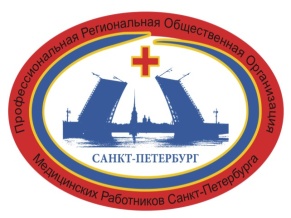 Профессиональная Региональная Общественная Организация«Медицинских Работников Санкт- Петербурга»197196, Санкт-Петербург, ул. Большая Посадская, д.9/5, лит А, 1-НЗаневский проспект д.1/82, кафедра геронтологии, гериатрии и   сестринского дела. т/ф. 4453114.asm-piter@mail.ru  Сайт  amspiter.ru            Исх.8.от 21.03.17                                                                                              Начальникам отделов здравоохранения                                                                                 Администраций районов Санкт – Петербурга                                                                      Главным врачам учреждений здравоохранения города                                                                          и Федеральных учреждений здравоохранения                                                                                           Санкт – Петербурга                                                     Информационное письмоУважаемые руководители!Приглашаем вас, принять участие в семинар " Анализ прав пациента в современном законодательстве".     Семинар  проводится с участием и при поддержке Профессиональной Региональной Общественной Организации «Медицинских работников Санкт–Петербурга»Для участия в работе приглашаются члены ПРОО «МРСП»: специалисты сестринского  дела, акушерки, фельдшера, лаборанты, преподаватели.Дата проведения семинара 21 апреля 2017года.Место проведения: Санкт – Петербург, учебный переулок , д. 5  Актовый зал СПГБУЗ «Городская многопрофильная больница № 2»М. Озерки, Учебный пер., д. 5.   Выборгского района Начало регистрации:    9.30Начало конференции:  10.00Всем приходить с членскими билетами.Регистрация участников обязательно до 10.04.2017г. эл. почта: asm-piter@mail.ruПлан семинара:
1. Правовое регулирование медицинской деятельности.
2. Анализ случаев судебной практики в медицинской деятельности.
3. Особенности гражданской ответственности в медицинской деятельности.
4 Особенности уголовной ответственности в медицинской деятельности.
5. Этико-правовые аспекты возникновения конфликтов с пациентами, способы досудебного урегулирования.Выдача сертификата участника в конце мероприятия.Телефон для связи: т. для связи+79119075618   Аристидова Светлана Николаевна .эл. почта: aristidovasn@mail.ruт. для связи  +79522084797 Подопригора Галина Михайловна эл. почта  asm-piter@mail.ruС уважением,Г.М. Подопригора Президент  Профессиональной Региональной ОбщественнойОрганизации «Медицинских работников Санкт–Петербурга